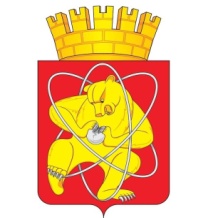 Муниципальное образование «Закрытое административно – территориальное образование  Железногорск Красноярского края»АДМИНИСТРАЦИЯ ЗАТО г. ЖЕЛЕЗНОГОРСКПОСТАНОВЛЕНИЕ     02.04. 2018                                                                                                                                       655г. ЖелезногорскО признании безнадежной к взысканию задолженностипо платежам в бюджет ЗАТО ЖелезногорскВ соответствии со статьей 47.2 Бюджетного кодекса Российской Федерации, Федеральным законом 06.10.2003 № 131-ФЗ «Об общих принципах организации местного самоуправления в Российской Федерации», постановлением Администрации ЗАТО г. Железногорск от 08.08.2016 № 1291 «Об утверждении Порядка принятия решений о признании безнадежной к взысканию задолженности по платежам в местный бюджет», руководствуясь Уставом ЗАТО Железногорск, на основании решения Комиссии по поступлению и выбытию активов № 1 от 29.03.2018,ПОСТАНОВЛЯЮ:Признать безнадежной к взысканию задолженности по платежам в бюджет ЗАТО Железногорск (по неналоговым доходам в виде арендной платы за земельные участки) следующих физических и юридических лиц:Общество с ограниченной ответственностью «СибМетПром» в сумме 26402,21 рублей, в том числе: 23361,37 рублей – сумма неосновательного обогащения за пользование земельным участком, 3040,84 рублей – проценты за пользование чужими денежными средствами;Общество с ограниченной ответственностью «ВиП» в сумме 87391,48 рублей, в том числе: 67463,03 рублей – основной долг по арендной плате, 19928,45 рублей – пени;Общество с ограниченной ответственностью «Меком» в сумме               378874,78 рублей, в том числе: 189437,39 рублей – основной долг по арендной плате, 189437,39 рублей – пени.Управлению делами Администрации ЗАТО г. Железногорск                        (Е.В. Андросова) довести настоящее постановление до всеобщего сведения через газету «Город и горожане».Отделу общественных связей Администрации ЗАТО г. Железногорск (И.С. Пикалова) разместить настоящее постановление на официальном сайте муниципального образования «Закрытое административно-территориальное образование Железногорск Красноярского края» в информационно-телекоммуникационной сети «Интернет».Контроль над исполнением настоящего постановления возложить на заместителя Главы ЗАТО г. Железногорск по общим вопросам А.В. Шевченко.Настоящее постановление вступает в силу после его официального опубликования.Глава ЗАТО г. Железногорск		                                                            И.Г. Куксин